Приложение к решению Совета депутатовКраснопольского сельсоветаот 25.10.2019 г.  №3111.1.	Изменение функциональной зоны (сельскохозяйственные угодья) на функциональную зону (промышленные объекты) в отношении земельного участка, расположенного по адресу: Российская Федерация, Республика Хакасия, Алтайский муниципальный район, сельское поселение Краснопольский сельсовет, 3.3 км западнее д. Смирновка, участок  №1, участок №2.Фрагмент Карты планируемого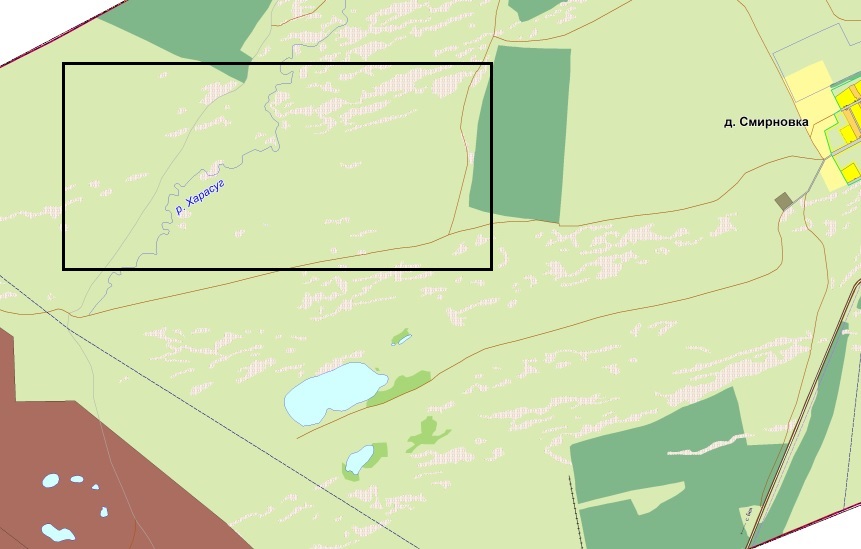  размещения объектов местного значения (существующая) Фрагмент Карты планируемого размещения объектов местного значения (существующая) 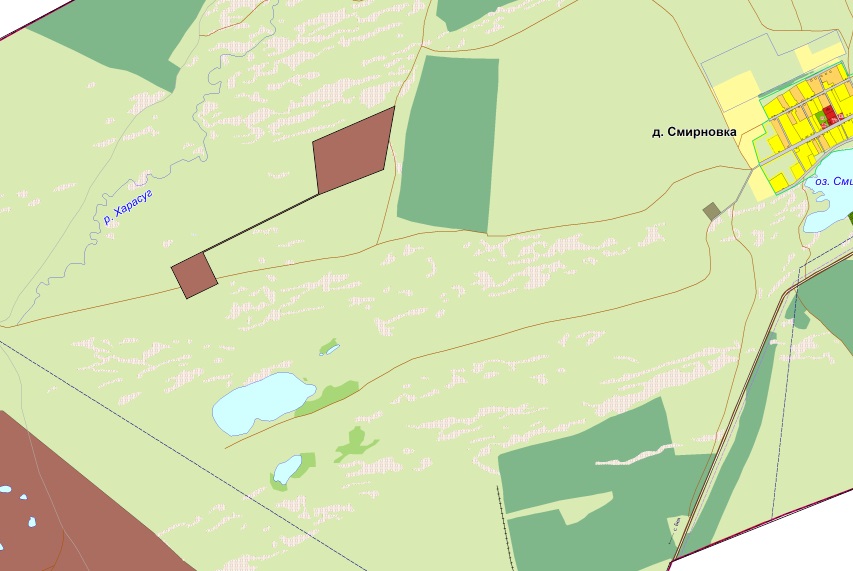 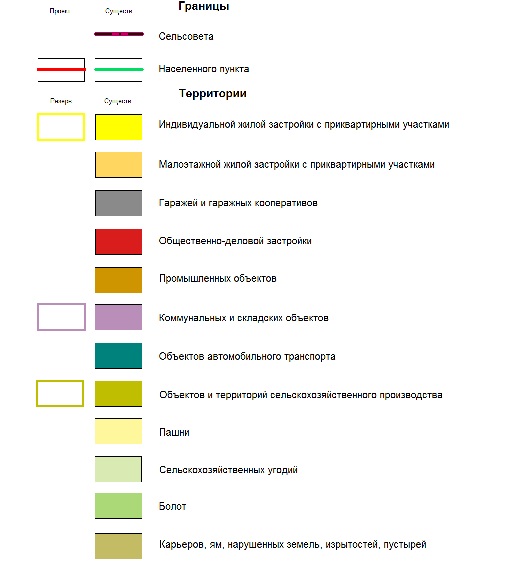 1.2.	Изменение территориальной зоны СХУ  (сельскохозяйственные угодья в составе земель сельскохозяйственного назначения) на функциональную зону П6 (зона производственных объектов I класса (санитарно-защитная зона 1000 м и более) и П3 (зона производственных объектов IV класса (санитарно-защитная зона 100 м) в отношении земельного участка, расположенного по адресу: Российская Федерация, Республика Хакасия, Алтайский муниципальный район, сельское поселение Краснопольский сельсовет, 3.3 км западнее д. Смирновка, участок  №1, участок №2.Фрагмент Карты градостроительного зонирования (существующая) 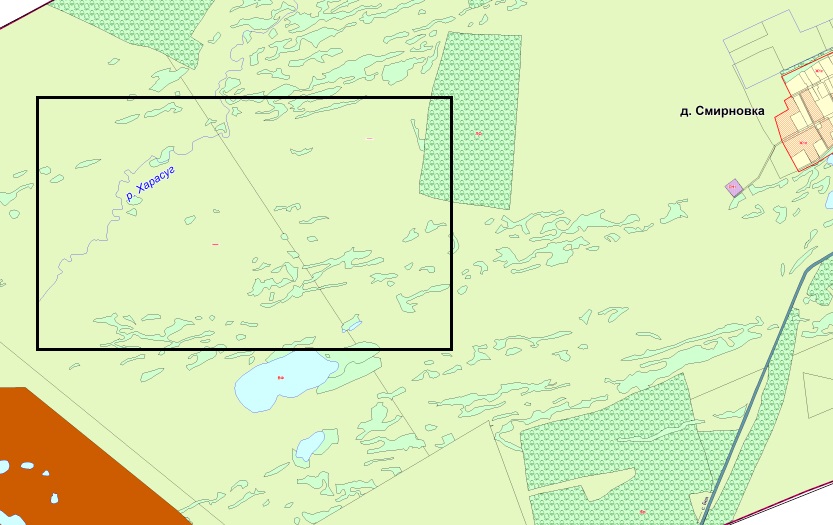 Фрагмент Карты градостроительного зонирования (после внесения изменений)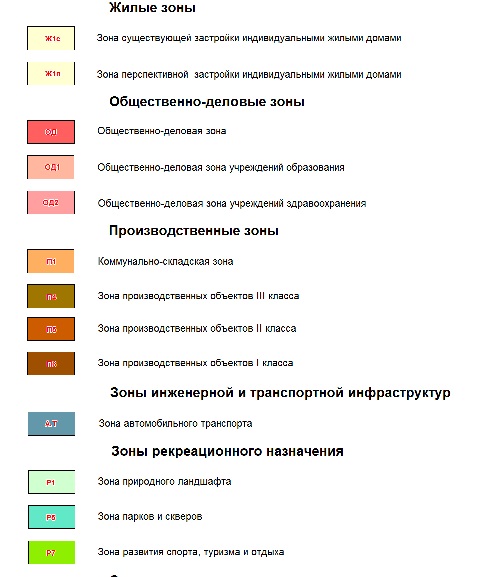 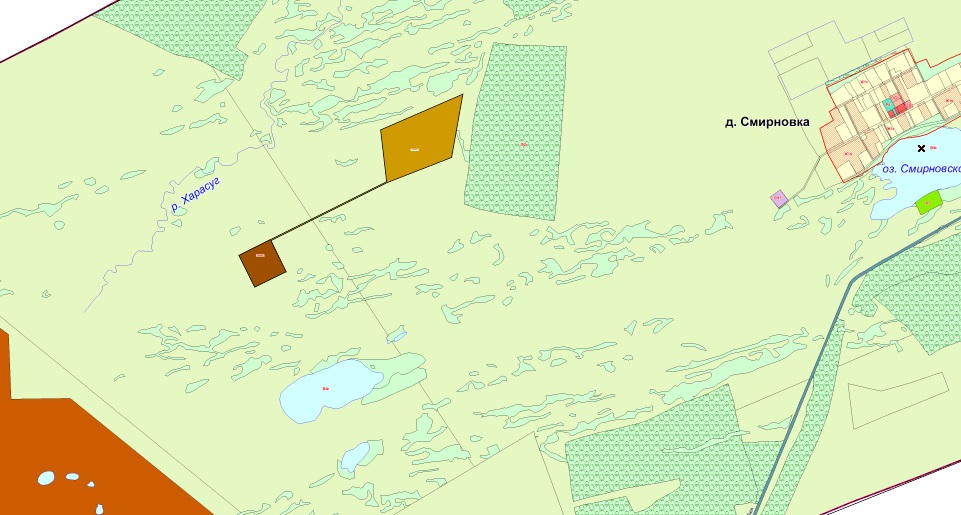 Изменения внести во все карты Генерального плана Краснопольского  сельсовета